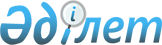 О внесении изменений в решение 42 очередной сессии Абайского районного маслихата от 12 декабря 2011 года N 42/499 "О районном бюджете на 2012-2014 годы"
					
			С истёкшим сроком
			
			
		
					Решение 9 сессии Абайского районного маслихата Карагандинской области от 16 августа 2012 года N 9/81. Зарегистрировано Департаментом юстиции Карагандинской области 29 августа 2012 года N 8-9-138. Прекращено действие в связи с истечением срока
      В соответствии с Бюджетным кодексом Республики Казахстан от 4 декабря 2008 года, Законом Республики Казахстан от 23 января 2001 года "О местном государственном управлении и самоуправлении в Республике Казахстан" Абайский районный маслихат РЕШИЛ:
      1. Внести в решение 42 очередной сессии Абайского районного маслихата от 12 декабря 2011 года N 42/499 "О районном бюджете на 2012-2014 годы" (зарегистрировано в Реестре государственной регистрации нормативных правовых актов N 8-9-120, опубликовано в районной газете "Абай-Ақиқат" от 30 декабря 2011 года N 52 (3901)), внесены изменения решением 4 внеочередной сессии Абайского районного маслихата от 5 апреля 2012 года N 4/41 "О внесении изменений в решение 42 очередной сессии Абайского районного маслихата от 12 декабря 2011 года N 42/499 "О районном бюджете на 2012-2014 годы" (зарегистрировано в Реестре государственной регистрации нормативных правовых актов N 8-9-130, опубликовано в районной газете "Абай-Ақиқат" от 28 апреля 2012 года N 16 (3917)), внесены изменения решением 6 внеочередной сессии Абайского районного маслихата от 8 июня 2012 года N 6/55 "О внесении изменений в решение 42 очередной сессии Абайского районного маслихата от 12 декабря 2011 года N 42/499 "О районном бюджете на 2012-2014 годы" (зарегистрировано в Реестре государственной регистрации нормативных правовых актов N 8-9-136, опубликовано в районной газете "Абай-Ақиқат" от 23 июня 2012 года N 24 (3925)), следующие изменения:
      1) в пункте 1:
      в подпункте 1):
      цифры "3 652 281" заменить цифрами "3 743 602";
      в подпункте 2):
      цифры "3 681 516" заменить цифрами "3 794 017";
      2) приложения 1, 4, 6 и 7 к указанному решению изложить в новой редакции согласно приложению 1, 2, 3 и 4 к настоящему решению.
      2. Администраторам бюджетных программ производить расходование бюджетных средств в соответствии с принятым решением Абайского районного маслихата.
      3. Настоящее решение вводится в действие с 1 января 2012 года. Районный бюджет на 2012 год Целевые трансферты и бюджетные кредиты на 2012 год Затраты по аппаратам акима города районного значения, поселка, аула (села), аульного (сельского) округа 2012 год
      продолжение таблицы
      продолжение таблицы
      продолжение таблицы Перечень инвестиционных проектов на 2012 год
					© 2012. РГП на ПХВ «Институт законодательства и правовой информации Республики Казахстан» Министерства юстиции Республики Казахстан
				
Председатель сессии
Н. Филипенко
Секретарь Абайского
районного маслихата
Б. Цай
"СОГЛАСОВАНО"
Начальник государственного
учреждения "Отдел экономики и
бюджетного планирования"
Б. МуталяповаПриложение 1
к решению 9 внеочередной сессии
Абайского районного маслихата
от 16 августа 2012 года N 9/81
Приложение 1
к решению 42 очередной сессии
Абайского районного маслихата
от 12 декабря 2011 года N 42/499
Категория
Категория
Категория
Категория
Сумма (тысяч тенге)
Класс
Класс
Класс
Сумма (тысяч тенге)
Подкласс
Подкласс
Сумма (тысяч тенге)
Наименование
Сумма (тысяч тенге)
1
2
3
4
5
I. Доходы
3743602
1
Налоговые поступления
903155
01
Подоходный налог 
235830
2
Индивидуальный подоходный налог 
235830
03
Социальный налог
235107
1
Социальный налог
235107
04
Налоги на собственность
396400
1
Налоги на имущество
148670
3
Земельный налог
176296
4
Налог на транспортные средства
68534
5
Единый земельный налог
2900
5
Внутренние налоги на товары, работы и услуги
28069
2
Акцизы
2270
3
Поступления за использование природных и других ресурсов
14500
4
Сборы за ведение предпринимательской и профессиональной деятельности
10946
5
Налог на игорный бизнес
353
08
Обязательные платежи, взимаемые за совершение юридически значимых действий и (или) выдачу документов уполномоченными на то государственными органами или должностными лицами
7749
1
Государственная пошлина
7749
2
Неналоговые поступления
9600
01
Доходы от государственной собственности
5320
5
Доходы от аренды имущества, находящегося в государственной собственности
5320
06
Прочие неналоговые поступления
4280
1
Прочие неналоговые поступления
4280
3
Поступления от продажи основного капитала
12198
01
Продажа государственного имущества, закрепленного за государственными учреждениями
198
1
Продажа государственного имущества, закрепленного за государственными учреждениями
198
3
Продажа земли и нематериальных активов
12000
1
Продажа земли
12000
4
Поступления трансфертов
2818649
02
Трансферты из вышестоящих органов государственного управления 
2818649
2
Трансферты из областного бюджета 
2818649
Функциональная группа
Функциональная группа
Функциональная группа
Функциональная группа
Функциональная группа
Сумма (тысяч тенге)
Функциональная подгруппа
Функциональная подгруппа
Функциональная подгруппа
Функциональная подгруппа
Сумма (тысяч тенге)
Администратор бюджетных программ
Администратор бюджетных программ
Администратор бюджетных программ
Сумма (тысяч тенге)
Программа
Программа
Сумма (тысяч тенге)
Наименование
Сумма (тысяч тенге)
1
2
3
4
5
6
ІІ. Затраты
3794017
01
Государственные услуги общего характера
296354
1
Представительные, исполнительные и другие органы, выполняющие общие функции государственного управления
258609
112
Аппарат маслихата района (города областного значения)
14763
001
Услуги по обеспечению деятельности маслихата района (города областного значения)
14763
122
Аппарат акима района (города областного значения)
73260
001
Услуги по обеспечению деятельности акима района (города областного значения)
59987
003
Капитальные расходы государственного органа
13273
123
Аппарат акима района в городе, города районного значения, поселка, аула (села), аульного (сельского) округа
170586
001
Услуги по обеспечению деятельности акима района в городе, города районного значения, поселка, аула (села), аульного (сельского) округа
151820
022
Капитальные расходы государственного органа
18766
2
Финансовая деятельность
19695
452
Отдел финансов района (города областного значения)
19695
001
Услуги по реализации государственной политики в области исполнения бюджета района (города областного значения) и управления коммунальной собственностью района (города областного значения)
13114
002
Создание информационных систем
500
003
Проведение оценки имущества в целях налогообложения
1158
011
Учет, хранение, оценка и реализация имущества, поступившего в коммунальную собственность
4923
5
Планирование и статистическая деятельность
18050
453
Отдел экономики и бюджетного планирования района (города областного значения)
18050
001
Услуги по реализации государственной политики в области формирования и развития экономической политики, системы государственного планирования и управления района (города областного значения)
15550
002
Создание информационных систем
500
110
Экономическая экспертиза бюджетных инвестиций, планируемых к реализации посредством участия государства в уставном капитале юридических лиц
2000
02
Оборона
10472
1
Военные нужды
7862
122
Аппарат акима района (города областного значения)
7862
005
Мероприятия в рамках исполнения всеобщей воинской обязанности
7862
2
Организация работы по чрезвычайным ситуациям
2610
122
Аппарат акима района (города областного значения)
2610
006
Предупреждение и ликвидация чрезвычайных ситуаций масштаба района (города областного значения)
1610
007
Мероприятия по профилактике и тушению степных пожаров районного (городского) масштаба, а также пожаров в населенных пунктах, в которых не созданы органы государственной противопожарной службы
1000
03
Общественный порядок, безопасность, правовая, судебная, уголовно-исполнительная деятельность
9548
1
Правоохранительная деятельность
9548
458
Отдел жилищно-коммунального хозяйства, пассажирского транспорта и автомобильных дорог района (города областного значения)
9548
021
Обеспечение безопасности дорожного движения в населенных пунктах
9548
04
Образование
1895411
1
Дошкольное воспитание и обучение
216391
471
Отдел образования, физической культуры и спорта района (города областного значения)
216391
003
Обеспечение дошкольного воспитания и обучения
216391
2
Начальное, основное среднее и общее среднее образование
1633259
123
Аппарат акима района в городе, города районного значения, поселка, аула (села), аульного (сельского) округа
2181
005
Организация бесплатного подвоза учащихся до школы и обратно в аульной (сельской) местности
2181
471
Отдел образования, физической культуры и спорта района (города областного значения)
1631078
004
Общеобразовательное обучение
1551800
005
Дополнительное образование для детей и юношества 
49440
063
Повышение оплаты труда учителям, прошедшим повышение квалификации по учебным программам АОО "Назарбаев Интеллектуальные школы" за счет трансфертов из республиканского бюджета
1766
064
Увеличение размера доплаты за квалификационную категорию учителям организаций начального, основного среднего, общего среднего образования: школы, школы-интернаты: (общего типа, специальных (коррекционных), специализированных для одаренных детей; организаций для детей-сирот и детей, оставшихся без попечения родителей) за счет трансфертов из республиканского бюджета
28072
9
Прочие услуги в области образования
45761
471
Отдел образования, физической культуры и спорта района (города областного значения)
45761
009
Приобретение и доставка учебников, учебно-методических комплексов для государственных учреждений образования района (города областного значения)
19877
010
Проведение школьных олимпиад, внешкольных мероприятий и конкурсов районного (городского) масштаба
132
020
Ежемесячные выплаты денежных средств опекунам (попечителям) на содержание ребенка-сироты (детей-сирот), и ребенка (детей), оставшегося без попечения родителей за счет трансфертов из республиканского бюджета
25752
05
Здравоохранение 
1800
2
Охрана здоровья населения
1800
471
Отдел образования, физической культуры и спорта района (города областного значения)
1800
024
Реализация мероприятий в рамках Государственной программы "Саламатты Қазақстан" на 2011-2015 годы за счет трансфертов из республиканского бюджета
1800
06
Социальная помощь и социальное обеспечение
168770
2
Социальная помощь
139592
451
Отдел занятости и социальных программ района (города областного значения)
139592
002
Программа занятости
32904
004
Оказание социальной помощи на приобретение топлива специалистам здравоохранения, образования, социального обеспечения, культуры и спорта в сельской местности в соответствии с законодательством Республики Казахстан
2690
005
Государственная адресная социальная помощь
5690
006
Оказание жилищной помощи
4800
007
Социальная помощь отдельным категориям нуждающихся граждан по решениям местных представительных органов
2540
010
Материальное обеспечение детей-инвалидов, воспитывающихся и обучающихся на дому
1176
014
Оказание социальной помощи нуждающимся гражданам на дому
42120
016
Государственные пособия на детей до 18 лет
4930
017
Обеспечение нуждающихся инвалидов обязательными гигиеническими средствами и предоставление услуг специалистами жестового языка, индивидуальными помощниками в соответствии с индивидуальной программой реабилитации инвалида
33216
023
Обеспечение деятельности центров занятости населения
9526
9
Прочие услуги в области социальной помощи и социального обеспечения
29178
451
Отдел занятости и социальных программ района (города областного значения)
29178
001
Услуги по реализации государственной политики на местном уровне в области обеспечения занятости и реализации социальных программ для населения
25082
011
Оплата услуг по зачислению, выплате и доставке пособий и других социальных выплат
710
021
Капитальные расходы государственного органа
3386
07
Жилищно-коммунальное хозяйство
698035
1
Жилищное хозяйство
215293
458
Отдел жилищно-коммунального хозяйства, пассажирского транспорта и автомобильных дорог района (города областного значения)
93609
005
Снос аварийного и ветхого жилья
7200
041
Ремонт и благоустройство объектов в рамках развития сельских населенных пунктов по Программе занятости 2020
86409
471
Отдел образования, физической культуры и спорта района (города областного значения)
14045
026
Ремонт объектов в рамках развития сельских населенных пунктов по Программе занятости 2020
14045
472
Отдел строительства, архитектуры и градостроительства района (города областного значения)
104075
003
Проектирование, строительство и (или) приобретение жилья государственного коммунального жилищного фонда
74899
004
Проектирование, развитие, обустройство и (или) приобретение инженерно-коммуникационной инфраструктуры
0
072
Строительство и (или) приобретение служебного жилища и развитие (или) приобретение инженерно-коммуникационной инфраструктуры в рамках Программы занятости 2020
14176
074
Развитие и обустройство недостающей инженерно-коммуникационной инфраструктуры в рамках второго направления Программы занятости 2020
15000
479
Отдел жилищной инспекции района (города областного значения)
3564
001
Услуги по реализации государственной политики на местном уровне в области жилищного фонда 
3114
005
Капитальные расходы государственного органа
450
2
Коммунальное хозяйство
250893
123
Аппарат акима района в городе, города районного значения, поселка, аула (села), аульного (сельского) округа
3000
014
Организация водоснабжения населенных пунктов
3000
458
Отдел жилищно-коммунального хозяйства, пассажирского транспорта и автомобильных дорог района (города областного значения)
149915
012
Функционирование системы водоснабжения и водоотведения
69170
026
Организация эксплуатации тепловых сетей, находящихся в коммунальной собственности районов (городов областного значения)
65000
033
Проектирование, развитие, обустройство и (или) приобретение инженерно-коммуникационной инфраструктуры
15745
472
Отдел строительства, архитектуры и градостроительства района (города областного значения)
97978
006
Развитие системы водоснабжения и водоотведения
97978
3
Благоустройство населенных пунктов
231849
123
Аппарат акима района в городе, города районного значения, поселка, аула (села), аульного (сельского) округа
231849
008
Освещение улиц населенных пунктов
41685
009
Обеспечение санитарии населенных пунктов
4890
010
Содержание мест захоронений и погребение безродных
200
011
Благоустройство и озеленение населенных пунктов
185074
08
Культура, спорт, туризм и информационное пространство
233394
1
Деятельность в области культуры
140066
455
Отдел культуры и развития языков района (города областного значения)
140066
003
Поддержка культурно-досуговой работы
140066
2
Спорт
4213
471
Отдел образования, физической культуры и спорта района (города областного значения)
4213
014
Проведение спортивных соревнований на районном (города областного значения) уровне
2067
015
Подготовка и участие членов сборных команд района (города областного значения) по различным видам спорта на областных спортивных соревнованиях
2146
3
Информационное пространство
62232
455
Отдел культуры и развития языков района (города областного значения)
54804
006
Функционирование районных (городских) библиотек
53180
007
Развитие государственного языка и других языков народа Казахстана
1624
456
Отдел внутренней политики района (города областного значения)
7428
002
Услуги по проведению государственной информационной политики через газеты и журналы 
6628
005
Услуги по проведению государственной информационной политики через телерадиовещание
800
9
Прочие услуги по организации культуры, спорта, туризма и информационного пространства
26883
455
Отдел культуры и развития языков района (города областного значения)
16898
001
Услуги по реализации государственной политики на местном уровне в области развития языков и культуры
7672
010
Капитальные расходы государственного органа
3595
032
Капитальные расходы подведомственных государственных учреждений и организаций
5631
456
Отдел внутренней политики района (города областного значения)
9985
001
Услуги по реализации государственной политики на местном уровне в области информации, укрепления государственности и формирования социального оптимизма граждан
9735
003
Реализация мероприятий в сфере молодежной политики
250
10
Сельское, водное, лесное, рыбное хозяйство, особо охраняемые природные территории, охрана окружающей среды и животного мира, земельные отношения
47112
1
Сельское хозяйство
25329
453
Отдел экономики и бюджетного планирования района (города областного значения)
2644
099
Реализация мер по оказанию социальной поддержки специалистов
2644
472
Отдел строительства, архитектуры и градостроительства района (города областного значения)
0
010
Развитие объектов сельского хозяйства
0
474
Отдел сельского хозяйства и ветеринарии района (города областного значения)
22685
001
Услуги по реализации государственной политики на местном уровне в сфере сельского хозяйства и ветеринарии
19973
007
Организация отлова и уничтожения бродячих собак и кошек
2205
012
Проведение мероприятий по идентификации сельскохозяйственных животных
507
6
Земельные отношения
8337
463
Отдел земельных отношений района (города областного значения)
8337
001
Услуги по реализации государственной политики в области регулирования земельных отношений на территории района (города областного значения)
8337
9
Прочие услуги в области сельского, водного, лесного, рыбного хозяйства, охраны окружающей среды и земельных отношений
13446
474
Отдел сельского хозяйства и ветеринарии района (города областного значения)
13446
013
Проведение противоэпизоотических мероприятий
13446
11
Промышленность, архитектурная, градостроительная и строительная деятельность
31213
2
Архитектурная, градостроительная и строительная деятельность
31213
472
Отдел строительства, архитектуры и градостроительства района (города областного значения)
31213
001
Услуги по реализации государственной политики в области строительства, архитектуры и градостроительства на местном уровне
11905
013
Разработка схем градостроительного развития территории района, генеральных планов городов районного (областного) значения, поселков и иных сельских населенных пунктов
19308
12
Транспорт и коммуникации
221293
1
Автомобильный транспорт
197623
123
Аппарат акима района в городе, города районного значения, поселка, аула (села), аульного (сельского) округа
103343
013
Обеспечение функционирования автомобильных дорог в городах районного значения, поселках, аулах (селах), аульных (сельских) округах
103343
458
Отдел жилищно-коммунального хозяйства, пассажирского транспорта и автомобильных дорог района (города областного значения)
94280
023
Обеспечение функционирования автомобильных дорог
94280
9
Прочие услуги в сфере транспорта и коммуникаций
23670
458
Отдел жилищно-коммунального хозяйства, пассажирского транспорта и автомобильных дорог района (города областного значения)
23670
037
Субсидирование пассажирских перевозок по социально значимым городским (сельским), пригородным и внутрирайонным сообщениям
23670
13
Прочие
173631
3
Поддержка предпринимательской деятельности и защита конкуренции
9581
469
Отдел предпринимательства района (города областного значения)
9581
001
Услуги по реализации государственной политики на местном уровне в области развития предпринимательства и промышленности 
9581
9
Прочие
164050
452
Отдел финансов района (города областного значения)
15499
012
Резерв местного исполнительного органа района (города областного значения) 
15499
453
Отдел экономики и бюджетного планирования района (города областного значения)
235
003
Разработка технико-экономического обоснования местных бюджетных инвестиционных проектов и концессионных проектов и проведение его экспертизы
235
13
9
458
Отдел жилищно-коммунального хозяйства, пассажирского транспорта и автомобильных дорог района (города областного значения)
119037
001
Услуги по реализации государственной политики на местном уровне в области жилищно-коммунального хозяйства, пассажирского транспорта и автомобильных дорог 
11918
013
Капитальные расходы государственного органа
170
040
Реализация мер по содействию экономическому развитию регионов в рамках Программы "Развитие регионов" за счет целевых трансфертов из республиканского бюджета
3749
044
Проведение мероприятий по решению вопросов обустройства моногородов
103200
471
Отдел образования, физической культуры и спорта района (города областного значения)
29279
001
Услуги по обеспечению деятельности отдела образования, физической культуры и спорта
12083
067
Капитальные расходы подведомственных государственных учреждений и организаций
17196
15
Трансферты
6984
1
Трансферты
6984
452
Отдел финансов района (города областного значения)
6984
006
Возврат неиспользованных (недоиспользованных) целевых трансфертов
6984
III. Чистое бюджетное кредитование
68014
Бюджетные кредиты 
69265
10
Сельское, водное, лесное, рыбное хозяйство, особо охраняемые природные территории, охрана окружающей среды и животного мира, земельные отношения
21843
1
Сельское хозяйство
21843
453
Отдел экономики и бюджетного планирования района (города областного значения)
21843
006
Бюджетные кредиты для реализации мер социальной поддержки специалистов 
21843
13
Прочие
47422
9
Прочие
47422
458
Отдел жилищно-коммунального хозяйства, пассажирского транспорта и автомобильных дорог района (города областного значения)
47422
039
Бюджетные кредиты на проведение ремонта общего имущества объектов кондоминиум
47422
Категория
Категория
Категория
Категория
Сумма (тысяч тенге)
Класс
Класс
Класс
Сумма (тысяч тенге)
Подкласс
Подкласс
Сумма (тысяч тенге)
Наименование
Сумма (тысяч тенге)
1
2
3
4
5
5
Погашение бюджетных кредитов
1251
1
Погашение бюджетных кредитов
1251
1
Погашение бюджетных кредитов выданных из государственного бюджета 
1251
Функциональная группа
Функциональная группа
Функциональная группа
Функциональная группа
Функциональная группа
Сумма (тысяч тенге)
Функциональная подгруппа
Функциональная подгруппа
Функциональная подгруппа
Функциональная подгруппа
Сумма (тысяч тенге)
Администратор бюджетных программ
Администратор бюджетных программ
Администратор бюджетных программ
Сумма (тысяч тенге)
Программа
Программа
Сумма (тысяч тенге)
Наименование
Сумма (тысяч тенге)
1
2
3
4
5
6
IV. Сальдо по операциям с финансовыми активами
0
Приобретение финансовых активов 
Поступления от продажи финансовых активов 
0
13
Прочие
09
Прочие
0
451
Отдел финансов района (города областного значения)
0
014
Формирование или увеличение уставного капитала юридических лиц
0
Функциональная группа
Функциональная группа
Функциональная группа
Функциональная группа
Функциональная группа
Сумма (тысяч тенге)
Функциональная подгруппа
Функциональная подгруппа
Функциональная подгруппа
Функциональная подгруппа
Сумма (тысяч тенге)
Администратор бюджетных программ
Администратор бюджетных программ
Администратор бюджетных программ
Сумма (тысяч тенге)
Программа
Программа
Сумма (тысяч тенге)
Наименование
Сумма (тысяч тенге)
1
2
3
4
5
6
V. Дефицит (профицит) бюджета
-118429
VI. Финансирование дефицита (использование профицита)
118429
Поступление займов
69265
Погашение займов
1251
Движение остатков бюджетных средств
50415
16
Погашение займов
1251
1
Погашение займов
1251
452
Отдел финансов района (города областного значения)
1251
008
Погашение долга местного исполнительного органа перед вышестоящим бюджетом
1251Приложение 2
к решению 9 внеочередной сессии
Абайского районного маслихата
от 16 августа 2012 года N 9/81
Приложение 4
к решению 42 очередной сессии
Абайского районного маслихата
от 12 декабря 2011 года N 42/499
Наименование
Сумма (тысяч тенге)
1
2
Итого
808008
Текущие
536690
из республиканского бюджета
352264
Реализация мер по содействию экономическому развитию регионов в рамках Программы "Развитие регионов" за счет целевых трансфертов из республиканского бюджета
3749
На введение стандартов специальных социальных услуг
7694
На проведение противоэпизоотических мероприятий
13446
На реализацию мер социальной поддержки специалистов социальной сферы сельских населенных пунктов
2644
На реализацию мероприятий Программы занятости 2020
20942
в том числе:
- частичное субсидирование заработной платы
5037
- обеспечение деятельности центров занятости населения
9526
- предоставление субсидий на переезд
2662
- молодежная практика
3717
Реализация мероприятий в рамках Государственной программы "Саламатты Қазақстан" на 2011-2015 годы за счет трансфертов из республиканского бюджета
1800
На оснащение учебным оборудованием кабинетов физики, химии, биологии в государственных учреждениях основного среднего и общего среднего образования
4097
На повышение оплаты труда учителям, прошедшим повышение квалификации по учебным программам АОО "Назарбаев Интеллектуальные школы"
1766
На ежемесячные выплаты денежных средств опекунам (попечителям) на содержание ребенка сироты (детей-сирот), и ребенка (детей), оставшегося без попечения родителей
25752
Увеличение размера доплаты за квалификационную категорию учителям организаций начального, основного среднего, общего среднего образования: школы, школы-интернаты: (общего типа, специальных (коррекционных), специализированных для одаренных детей; организаций для детей-сирот и детей, оставшихся без попечения родителей) за счет трансфертов из республиканского бюджета
28072
На реализацию государственного образовательного заказа в дошкольных организациях образования
38648
На ремонт и благоустройство объектов в рамках развития сельских населенных пунктов по Программе занятости 2020
100454
в том числе:
- образование
14045
- жилищно-коммунальное хозяйство
60912
- дорожная инфраструктура
25497
На проведение мероприятий по решению вопросов обустройства моногородов
103200
из областного бюджета
184426
На жилищно-коммунальное хозяйство
70756
На субсидирование пассажирских перевозок по социально значимым городским (сельским), пригородным и внутрирайонным сообщениям
23670
На капитальный и средний ремонт автомобильных дорог районного значения (улиц города)
90000
Целевые трансферты на развитие
202053
из республиканского бюджета
196497
На развитие и обустройство недостающей инженерно-коммуникационной инфраструктуры в рамках второго направления Программы занятости 2020
15000
На строительство и (или) приобретение служебного жилища и развитие (или) приобретение инженерно-коммуникационной инфраструктуры в рамках Программы занятости 2020
14176
На проектирование, строительство и (или) приобретение жилья государственного коммунального жилищного фонда
69343
На проектирование, развитие, обустройство и (или) приобретение инженерно-коммуникационной инфраструктуры
0
На развитие системы водоснабжения
97978
из областного бюджета
5556
На проектирование, развитие, обустройство и (или) приобретение инженерно-коммуникационной инфраструктуры
0
На проектирование, строительство и (или) приобретение жилья государственного коммунального жилищного фонда
5556
На строительство и (или) приобретение служебного жилища и развитие (или) приобретение инженерно-коммуникационной инфраструктуры в рамках Программы занятости 2020
0
Бюджетные кредиты
69265
из республиканского бюджета
69265
Бюджетные кредиты для реализации мер социальной поддержки специалистов
21843
Бюджетные кредиты на проведение ремонта общего имущества объектов кондоминиум
47422Приложение 3
к решению 9 внеочередной сессии
Абайского районного маслихата
от 16 августа 2012 года N 9/81
Приложение 6
к решению 42 очередной сессии
Абайского районного маслихата
от 12 декабря 2011 года N 42/499
Функциональная группа
Функциональная группа
Функциональная группа
Функциональная группа
Функциональная группа
Функциональная группа
Всего
В том числе по акиматам
В том числе по акиматам
В том числе по акиматам
Функциональная подгруппа
Функциональная подгруппа
Функциональная подгруппа
Функциональная подгруппа
Функциональная подгруппа
Всего
Абай
Топар
Карабас
Администратор бюджетных программ
Администратор бюджетных программ
Администратор бюджетных программ
Администратор бюджетных программ
Всего
Абай
Топар
Карабас
Программа
Программа
Программа
Всего
Абай
Топар
Карабас
Подпрограмма
Подпрограмма
Всего
Абай
Топар
Карабас
1
2
3
4
5
6
7
8
9
10
1
01
123
Аппарат акима города районного значения, поселка, аула (села), аульного (сельского) округа
170586
25784
13673
11133
001
Услуги по обеспечению деятельности акима района в городе, города районного значения, поселка, аула (села), аульного (сельского) округа
151820
25784
12318
9915
022
Капитальные расходы государственных органов
18766
1355
1218
4
02
123
005
Организация бесплатного подвоза учащихся до школы и обратно в аульной (сельской) местности
2181
867
7
02
123
014
Организация водоснабжения населенных пунктов
3000
7
03
123
008
Освещение улиц населенных пунктов
41685
28000
4989
528
009
Обеспечение санитарии населенных пунктов
4890
2000
380
298
010
Содержание мест захоронений и погребение безродных
200
200
011
Благоустройство и озеленение населенных пунктов
185074
117153
49573
12
01
123
013
Обеспечение функционирования автомобильных дорог в городах районного значения, поселках, аулах (селах), аульных (сельских) округах
103343
101843
100
100
015
За счет средств местного бюджета
103343
101843
100
100
Итого
510959
274980
68715
12926
Функциональная группа
Функциональная группа
Функциональная группа
Функциональная группа
Функциональная группа
Функциональная группа
В том числе по акиматам
В том числе по акиматам
В том числе по акиматам
В том числе по акиматам
Функциональная подгруппа
Функциональная подгруппа
Функциональная подгруппа
Функциональная подгруппа
Функциональная подгруппа
Южный
Акбастау
Сарепта
Жартас
Администратор бюджетных программ
Администратор бюджетных программ
Администратор бюджетных программ
Администратор бюджетных программ
Южный
Акбастау
Сарепта
Жартас
Программа
Программа
Программа
Южный
Акбастау
Сарепта
Жартас
Подпрограмма
Подпрограмма
Южный
Акбастау
Сарепта
Жартас
1
2
3
4
5
6
11
12
13
14
1
01
123
Аппарат акима города районного значения, поселка, аула (села), аульного (сельского) округа
12069
10534
11690
10457
001
Услуги по обеспечению деятельности акима района в городе, города районного значения, поселка, аула (села), аульного (сельского) округа
10714
8964
10120
9102
022
Капитальные расходы государственных органов
1355
1570
1570
1355
4
02
123
005
Организация бесплатного подвоза учащихся до школы и обратно в аульной (сельской) местности
218
7
02
123
014
Организация водоснабжения населенных пунктов
1500
7
03
123
008
Освещение улиц населенных пунктов
2485
267
009
Обеспечение санитарии населенных пунктов
300
202
160
150
010
Содержание мест захоронений и погребение безродных
011
Благоустройство и озеленение населенных пунктов
12
01
123
013
Обеспечение функционирования автомобильных дорог в городах районного значения, поселках, аулах (селах), аульных (сельских) округах
100
100
200
100
015
За счет средств местного бюджета
100
100
200
100
Итого
14954
12603
12050
10925
Функциональная группа
Функциональная группа
Функциональная группа
Функциональная группа
Функциональная группа
Функциональная группа
В том числе по акиматам
В том числе по акиматам
В том числе по акиматам
В том числе по акиматам
Функциональная подгруппа
Функциональная подгруппа
Функциональная подгруппа
Функциональная подгруппа
Функциональная подгруппа
Курминка
Кулаайгыр
Есенгельды
Юбилейное
Администратор бюджетных программ
Администратор бюджетных программ
Администратор бюджетных программ
Администратор бюджетных программ
Курминка
Кулаайгыр
Есенгельды
Юбилейное
Программа
Программа
Программа
Курминка
Кулаайгыр
Есенгельды
Юбилейное
Подпрограмма
Подпрограмма
Курминка
Кулаайгыр
Есенгельды
Юбилейное
1
2
3
4
5
6
15
16
17
18
1
01
123
Аппарат акима города районного значения, поселка, аула (села), аульного (сельского) округа
11057
10232
10940
11375
001
Услуги по обеспечению деятельности акима района в городе, города районного значения, поселка, аула (села), аульного (сельского) округа
9704
8662
9370
9805
022
Капитальные расходы государственных органов
1353
1570
1570
1570
4
02
123
005
Организация бесплатного подвоза учащихся до школы и обратно в аульной (сельской) местности
158
7
02
123
014
Организация водоснабжения населенных пунктов
1500
7
03
123
008
Освещение улиц населенных пунктов
554
485
009
Обеспечение санитарии населенных пунктов
150
150
250
150
010
Содержание мест захоронений и погребение безродных
011
Благоустройство и озеленение населенных пунктов
12
01
123
013
Обеспечение функционирования автомобильных дорог в городах районного значения, поселках, аулах (селах), аульных (сельских) округах
100
100
200
100
015
За счет средств местного бюджета
100
100
200
100
Итого
13361
10967
11390
11783
Функциональная группа
Функциональная группа
Функциональная группа
Функциональная группа
Функциональная группа
Функциональная группа
В том числе по акиматам
В том числе по акиматам
В том числе по акиматам
Функциональная подгруппа
Функциональная подгруппа
Функциональная подгруппа
Функциональная подгруппа
Функциональная подгруппа
Коксу
Агрогородок
Самарка
Администратор бюджетных программ
Администратор бюджетных программ
Администратор бюджетных программ
Администратор бюджетных программ
Коксу
Агрогородок
Самарка
Программа
Программа
Программа
Коксу
Агрогородок
Самарка
Подпрограмма
Подпрограмма
Коксу
Агрогородок
Самарка
1
2
3
4
5
6
19
20
21
1
01
123
Аппарат акима города районного значения, поселка, аула (села), аульного (сельского) округа
10359
9870
11413
001
Услуги по обеспечению деятельности акима района в городе, города районного значения, поселка, аула (села), аульного (сельского) округа
9004
8515
9843
022
Капитальные расходы государственных органов
1355
1355
1570
4
02
123
005
Организация бесплатного подвоза учащихся до школы и обратно в аульной (сельской) местности
741
197
7
02
123
014
Организация водоснабжения населенных пунктов
7
03
123
008
Освещение улиц населенных пунктов
3993
384
009
Обеспечение санитарии населенных пунктов
300
150
250
010
Содержание мест захоронений и погребение безродных
011
Благоустройство и озеленение населенных пунктов
18348
12
01
123
013
Обеспечение функционирования автомобильных дорог в городах районного значения, поселках, аулах (селах), аульных (сельских) округах
100
100
100
015
За счет средств местного бюджета
100
100
100
Итого
33841
10317
12147Приложение 4
к решению 9 внеочередной сессии
Абайского районного маслихата
от 16 августа 2012 года N 9/81
Приложение 7
к решению 42 очередной сессии
Абайского районного маслихата
от 12 декабря 2011 года N 42/499
Функциональная группа
Функциональная группа
Функциональная группа
Функциональная группа
Функциональная группа
Сумма (тысяч тенге)
Функциональная подгруппа
Функциональная подгруппа
Функциональная подгруппа
Функциональная подгруппа
Сумма (тысяч тенге)
Администратор бюджетных программ
Администратор бюджетных программ
Администратор бюджетных программ
Сумма (тысяч тенге)
Программа
Программа
Сумма (тысяч тенге)
Наименование
Сумма (тысяч тенге)
1
2
3
4
5
6
Всего
15980
07
Жилищно-коммунальное хозяйство
15745
2
Коммунальное хозяйство
15745
458
Отдел жилищно-коммунального хозяйства, пассажирского транспорта и автомобильных дорог района (города областного значения)
15745
033
Проектирование, развитие, обустройство и (или) приобретение инженерно-коммуникационной инфраструктуры
15745
13
Прочие
235
9
Прочие
235
5
453
Отдел экономики и бюджетного планирования района (города областного значения)
235
003
Разработка технико-экономического обоснования местных бюджетных инвестиционных проектов и концессионных проектов и проведение его экспертизы
235